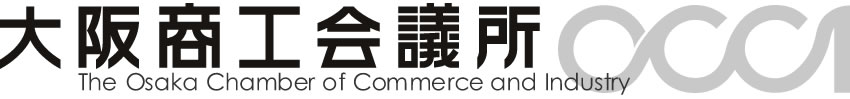 貿易実務の理論と基礎を２日間の短期集中で学ぶ！本セミナーは貿易実務の未経験者や初心者などを対象に、貿易実務の基礎を講義形式で解説する講座で長年にわたり好評を頂いております。日本貿易学界の重鎮が講師を務め、貿易実務の基礎知識だけでなく法改正や貿易実務の世界動向を紹介していく高密度な内容です。　今日、貿易取引はますます複雑化しており、実務者には応用力が求められています。応用力向上にはまず基礎固めが不可欠です。社員研修の一環として、また、系統的な復習の機会として、是非ご利用下さい。日　時：２０１９年７月２日（火）、４日（木）　１０：００～１７：００（２日間）場　所：大阪商工会議所　４階 ４０２号会議室　（大阪市中央区本町橋2番8号）内　容：<参加者の声> ○今まで用語の意味を解らず前任から引き継いで文言を使用していました。今後社内に展開していきます。○参考書では教えてくれない説明もして頂き、理解が深まりました。○インコタームズの詳細だけでなく、貿易取引の全体像がわかりました。自分の業務以外で何が起きているか　　  「貿易全体図」を知る機会ができてよかったです。講　師：関西大学商学部教授、博士（商学）　吉田　友之（よしだ・ともゆき） 氏定　員：５０名（先着順）受講料：会員24,000円　　非会員36,000円 (１名当たり) 　※テキスト・資料代、消費税込み支払先：口座名　大阪商工会議所　　　 りそな銀行　     大阪営業部  （当座）ＮＯ.０８０８７２６三菱ＵＦＪ銀行　瓦町支店　　 （当座）ＮＯ.０１０５２５１三井住友銀行　  船場支店  　（当座）ＮＯ.０２１０７６４※ご依頼人番号「9034100079」の10桁をご入力ください。問合先：大阪商工会議所 [国際部/清水、石井]　Tel: 06-6944-6411　　Fax:06-6944-6248  Email:intl@osaka.cci.or.jp＝＝＝＝＝＝＝＝＝＝＝＝＝＝＝＝＝＝＝＝＝＝＝＝＝＝＝＝＝＝＝＝＝＝＝＝＝＝＝＝＝＝＝＝＝＝＝＝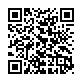 【申込方法】下記いずれかの方法でお申し込みください。　　　　お申込期限：６月25日（火）　　　　　１）ＷＥＢサイトからのお申し込み　　　　　　　http://www.osaka.cci.or.jp/event/seminar/201903/D11190702018.html２）以下の参加申込書に必要事項を記入の上、FAX（06-6944-6248）でのお申し込み【お問合せ先】大阪商工会議所国際部（清水、石井）　　TEL：06-6944-6411、FAX：06-6944-6248＝＝＝＝＝＝＝＝＝＝＝＝＝＝＝＝＝＝＝＝＝＝＝＝＝＝＝＝＝＝＝＝＝＝＝＝＝＝＝＝＝＝＝＝＝＝＝＝大阪商工会議所　国際部　宛Fax　06-6944-6248２０１９年度貿易実務セミナー「輸出入の流れと用語解説」（7/2、4）お申込書ご記入頂いた情報は、大阪商工会議所からの各種連絡・情報提供のために利用させていただくのをはじめ、講師には参加者名簿として配布いたします。なお、ご提出いただきましたお客様情報につきましては、主催団体にて厳重に管理いたします。前編　貿易実務の概観・ 貿易取引（輸出入）の流れ・ 貿易取引の登場人物と役割本編　貿易実務の留意点・ 貿易マーケティング調査・ 取引先の選定、信用調査・ 輸出入貿易管理・ 貿易契約の成立・ 貿易契約書での取り決め内容と留意点・ トレード・タームズ（定型的貿易取引条件）・ 信用状の機能とその発行・接受時の留意点・ 貿易関連の保険（貨物、貿易、ＰＬ保険）・ ＡＥＯ制度と輸出入通関・ 貨物の船積・搭載および荷受け・ 船荷証券（B/L）他の意義と種類・ 貿易代金決済、為替リスク対策・ 求償など(フリガナ)貴　社　名会員区分該当するものに○を付けてください会員　（会員番号：　　　　　　　　　　　　　　　　）　　　　非会員　会員　（会員番号：　　　　　　　　　　　　　　　　）　　　　非会員　会員　（会員番号：　　　　　　　　　　　　　　　　）　　　　非会員　会員　（会員番号：　　　　　　　　　　　　　　　　）　　　　非会員　会員　（会員番号：　　　　　　　　　　　　　　　　）　　　　非会員　(フリガナ)参　加　者　名所属役職所属役職住　　所〒〒〒〒〒T  E  LF  A  Xメールアドレス振込情報振込人名義（カタカナでご記入ください）振込人名義（カタカナでご記入ください）振込人名義（カタカナでご記入ください）振込予定日振込予定日振込情報振込銀行振込銀行振込銀行振込金額振込金額その他（ご質問・ご希望など）